ALLEGATO 3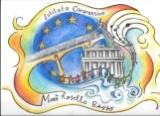 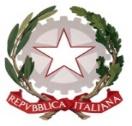 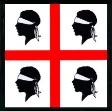 ISTITUTO COMPRENSIVO MONTE ROSELLO BASSOPiazza Sacro Cuore, 16 - 07100 SASSARI (SS)Tel. 079 2845414 - E-mail:  ssic850002@istruzione.it - ssic850002@pec.istruzione.it C.F. 92128490908 - C.M. SSIC850002 - URL Sito WEB: www.icmonterosellobasso.edu.it____________________________________________________________________________________DISPONIBILITA’ DOCENTE ACCOMPAGNATORE A.S 2024/2025OGGETTO: Viaggio d’istruzione Chalkida - GreciaAl Dirigente Scolasticodell’Istituto Comprensivo Monte RoselloIl/La sottoscritto/a 		 docente	in servizio nella Scuola 	DICHIARAdi essere disponibile a svolgere la funzione di accompagnatore nel viaggio di istruzione a				per GG. 	dal 		 al 		effettuato dalla classe 	della Scuola 				 Il/la sottoscritt	dichiara inoltre di assumere formale impegno di vigilare,controllare ed assistere ininterrottamente gli alunni durante il viaggio dalla partenza fino al rientro e	riconsegna degli alunni alle rispettive famiglie secondo le leggi vigenti.Sassari,_________________________Firma del docenteVISTO:SI AUTORIZZANON SI AUTORIZZAIl Dirigente Scolastico (data)